Health Literacy in the U.S.The National Assessment of Adult Literacy measured health literacy in adults 16+ in 20038. Results showed that only _______ % of English-speaking adults in the United States had proficient health literacy skills8.Readability ≠ Plain Language ≠ Health LiteracyReadability measures the complexity of printed materials and plain language is communication that someone can understand the first time3. Addressing health literacy also means making the content understandable and __________________ for everyone4Health Literacy Red Flags:Forms incomplete or incorrectly filled outNon-adherence to medication instructionsCan’t name medications, purpose, or how to takeFrequently __________________Anger“I forgot my glasses”“My wife, friend etc. usually takes care of…”1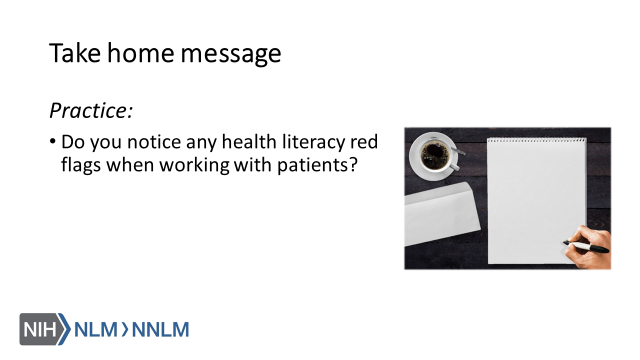 References: AMA Foundation (2007). Health literacy and patient safety: Help patients understand. Retrieved from URL to sourceCenters for Disease Control and Prevention (2016). Understanding Health Literacy. Retrieved from: URL to sourceIndian Health Service (n.d.). Healthcare Communications. Retrieved from: URL to SourceNational Academies of Sciences, Engineering, and Medicine (2016). Integrating health literacy, cultural competence, and language access services: Workshop summary. Washington, DC: The National Academies Press. doi:10.17226/23498.Office of the Legislative Council (2010). Compilation of the Patient Protection and Affordable Care Act. Retrieved from URL to sourcePlain Language Action and Information Network (2017). Plain Language Guidelines. Retrieved from: URL to SourceUniversity of North Carolina Chapel Hill (2014). Health Literacy Data Map. Retrieved from: URL to SourceU.S. Department of Education (2006). The Health Literacy of America’s Adults: Results from the 2003 National Assessment of Adult Literacy. Retrieved from: URL to SourceU.S. Department of Health and Human Services, Office of Disease Prevention and Health Promotion. (2010). National Action Plan to Improve Health Literacy. Washington, DC.: Author. Retrieved from URL to source